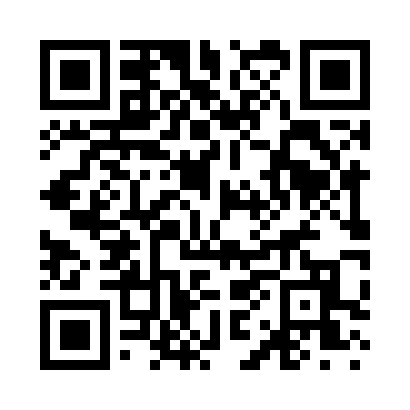 Prayer times for Syre, Minnesota, USAMon 1 Jul 2024 - Wed 31 Jul 2024High Latitude Method: Angle Based RulePrayer Calculation Method: Islamic Society of North AmericaAsar Calculation Method: ShafiPrayer times provided by https://www.salahtimes.comDateDayFajrSunriseDhuhrAsrMaghribIsha1Mon3:315:341:295:429:2411:272Tue3:325:341:295:429:2411:273Wed3:325:351:295:429:2411:264Thu3:335:361:305:429:2311:265Fri3:335:361:305:429:2311:266Sat3:335:371:305:429:2211:267Sun3:345:381:305:429:2211:268Mon3:355:391:305:429:2111:259Tue3:365:401:305:429:2111:2410Wed3:385:401:315:429:2011:2311Thu3:395:411:315:429:2011:2112Fri3:415:421:315:429:1911:2013Sat3:435:431:315:429:1811:1814Sun3:445:441:315:429:1711:1715Mon3:465:451:315:419:1711:1516Tue3:485:461:315:419:1611:1417Wed3:495:471:315:419:1511:1218Thu3:515:481:315:419:1411:1019Fri3:535:491:315:409:1311:0920Sat3:555:511:315:409:1211:0721Sun3:575:521:325:409:1111:0522Mon3:595:531:325:399:1011:0323Tue4:015:541:325:399:0911:0224Wed4:035:551:325:399:0811:0025Thu4:045:561:325:389:0610:5826Fri4:065:571:325:389:0510:5627Sat4:085:591:325:379:0410:5428Sun4:106:001:325:379:0310:5229Mon4:126:011:325:369:0110:5030Tue4:146:021:315:369:0010:4831Wed4:166:031:315:358:5910:46